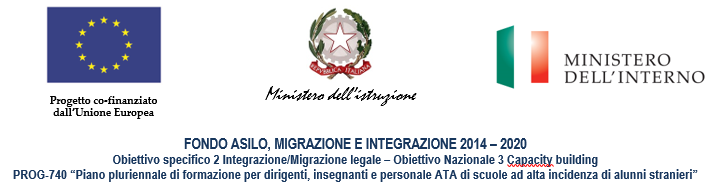 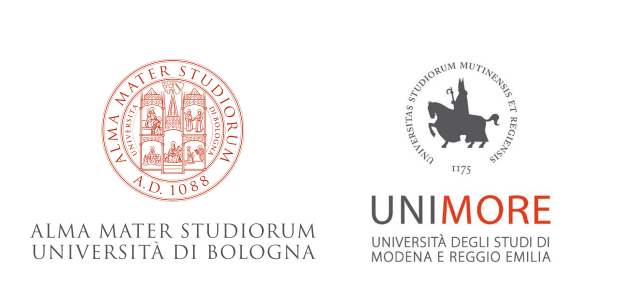 CONCORSO PER L’AMMISSIONE AL MASTER UNIVERSITARIO DI I LIVELLO   Organizzazione e gestione delle Istituzioni scolastiche in contesti multiculturali A.A. 2021/2022In caso di compilazione a mano, SCRIVERE IN STAMPATELLODATI ANAGRAFICI Nome:Cognome:Luogo e Data di nascita:Nazionalità:Residenza:Domicilio:Telefono abitazione:Fax:Telefono cellulare:Indirizzo e-mail:ESPERIENZA PROFESSIONALE□  DIRIGENTE SCOLASTICO□ DIRIGENTE TECNICOAnni di servizioISTITUTO DI APPARTENENZA FORMAZIONE UNIVERSITARIALAUREA TRIENNALE O VECCHIO ORDINAMENTOLAUREA TRIENNALE O VECCHIO ORDINAMENTOTitoloFacoltàCorso di laureaAnno di conseguimentoVoto di LaureaTitolo tesi (indicare se è sperimentale)LAUREA SPECIALISTICA O MAGISTRALELAUREA SPECIALISTICA O MAGISTRALETitoloFacoltàCorso di laureaAnno di conseguimentoVoto di LaureaTitolo tesi (indicare se è sperimentale)EVENTUALE SECONDA LAUREAEVENTUALE SECONDA LAUREATitoloTipologia FacoltàCorso di laureaAnno di conseguimentoVoto di LaureaFORMAZIONE POST LAUREA DOTTORATODOTTORATOTitoloFacoltàCorso di laureaAnno di conseguimentoMASTERMASTERMaster 1Anno di conseguimentoMaster 2Anno di conseguimentoMaster 3Anno di conseguimentoCORSI DI ALTA FORMAZIONECORSI DI ALTA FORMAZIONETitolo1Anno di conseguimentoTitolo2Anno di conseguimentoTitolo3Anno di conseguimentoTitolo4Anno di conseguimentoCORSI DI FORMAZIONE PERMANENTE o SUMMER E WINTER SCHOOLCORSI DI FORMAZIONE PERMANENTE o SUMMER E WINTER SCHOOLTitolo1Anno di conseguimentoTitolo2Anno di conseguimentoTitolo3Anno di conseguimentoTitolo4Anno di conseguimentoCORSI DI PERFEZIONAMENTO O SPECIALIZZAZIONECORSI DI PERFEZIONAMENTO O SPECIALIZZAZIONETitolo1Anno di conseguimentoTitolo2Anno di conseguimentoTitolo3Anno di conseguimentoTitolo4Anno di conseguimentoCORSI ATTINENTI DI TIPO NON UNIVERSITARIOCORSI ATTINENTI DI TIPO NON UNIVERSITARIOTitolo1Anno di conseguimentoTitolo2Anno di conseguimentoTitolo3Anno di conseguimentoTitolo4Anno di conseguimentoTitolo 5Anno di conseguimentoTitolo 6Anno di conseguimentoTitolo 7 Anno di conseguimentoTitolo8Anno di conseguimentoTitolo 9Anno di conseguimentoTitolo 10Anno di conseguimentoDataFirma